          If eating Thanksgiving Day,  you will want to pick up cold. We will include reheating instructions. All items will be fully cooked.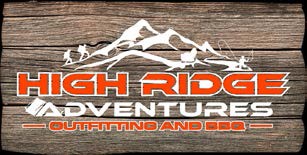    THANK YOU FOR ALLOWING OUR FAMILY TO COOK FOR YOURS!ORDERS MUST BE RETURNED TO HIGH RIDGE BBQIN PERSON NO LATER THANWednesday November 20th 2019 AT 7:00 PM*** ASK ABOUT OUR CUSTOM DESSERTS ***ORDER #________________-_________